МИНОБРНАУКИ РОССИИ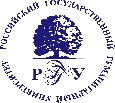 Федеральное государственное бюджетное образовательное учреждение высшего образования«РОССИЙСКИЙ ГОСУДАРСТВЕННЫЙ ГУМАНИТАРНЫЙ УНИВЕРСИТЕТ»(ФГБОУ ВО «РГГУ»)ИНСТИТУТ ЭКОНОМИКИ, УПРАВЛЕНИЯ И ПРАВАЮРИДИЧЕСКИЙ ФАКУЛЬТЕТКафедра финансового праваМакаров Алексей ОлеговичПРАВОВОЕ РЕГУЛИРОВАНИЕ ПЕНСИОННОЙ СИСТЕМЫ В РОССИИ И ЗАРУБЕЖНЫХ СТРАНАХВыпускная квалификационная работа (магистерская диссертация)магистранта 2 курса очной формы обученияНаправление подготовки 40.04.01 ЮриспруденцияНаправленность (профиль) «Юрист в финансовой сфере»Допущена к защите на ГЭК Зав. кафедрой финансового права                               Научный руководитель доктор юридических наук, профессор                        кандидат юридических наук, доцент ___________________ С.В. Тимофеев                        _________________ Е.Ю. Князева    (личная подпись)                                                          (личная подпись) “_______” ____________2021 г.                                  “_______” ____________2021 г. Москва 2021